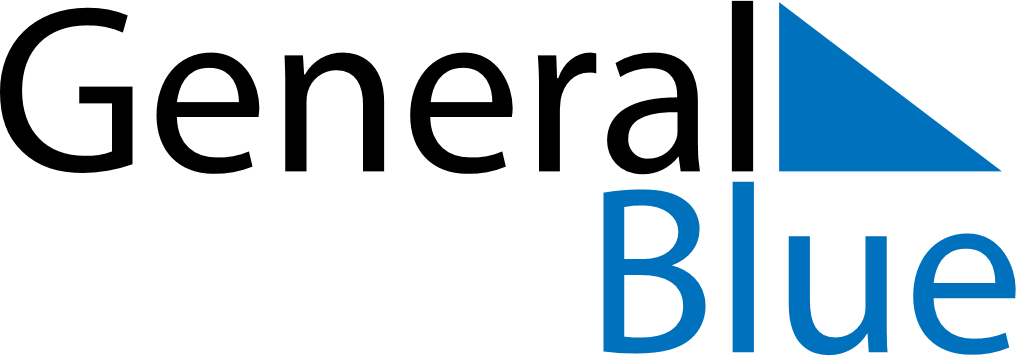 June 2020June 2020June 2020June 2020AnguillaAnguillaAnguillaMondayTuesdayWednesdayThursdayFridaySaturdaySaturdaySunday12345667Whit Monday89101112131314Celebration of the Birthday of Her Majesty the Queen151617181920202122232425262727282930